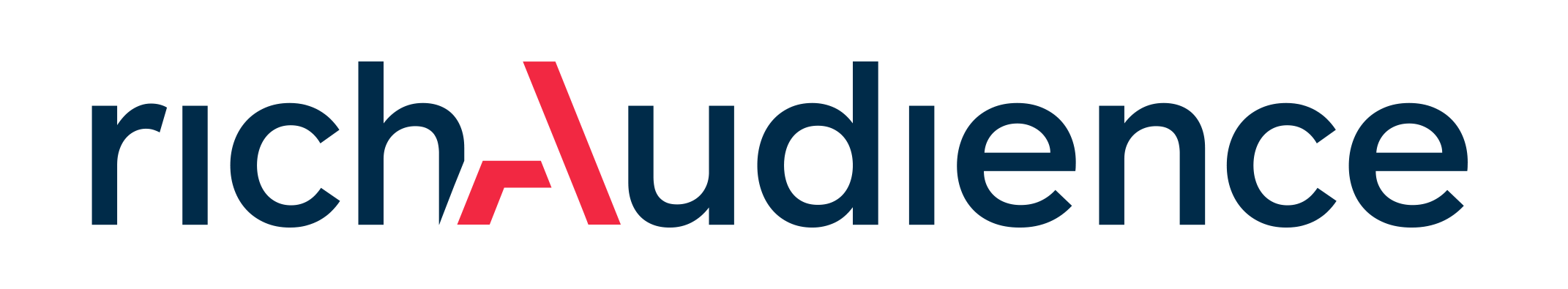 BRIEFINGRellenad los huecos con vuestra propuesta y hacédnosla llegar. El departamento de diseño se encargará de validarlo.MATERIAL DISPONIBLE: Breve descripción del material que disponéis a pasarnos.UBICACIÓN DE LOS ELEMENTOS: En caso de no pasarnos un PSD con la distribución, debéis explicar donde deberá aparecer cada elemento.ANIMACIÓN PRIMARIA: En el caso de que la creatividad lleve animación, necesitamos saber que animación queréis que se lleve a cabo.ANIMACIÓN SECUNDARIA: Paralelamente, de fondo, habrán unos elementos que siempre estén animados. Por ejemplo: niebla, luces apagándose y encendiéndose, lluvia,…